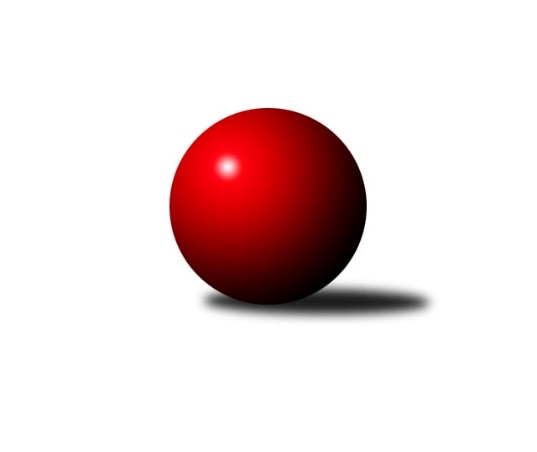 Č.15Ročník 2013/2014	8.2.2014Nejlepšího výkonu v tomto kole: 3457 dosáhlo družstvo: TJ Rostex Vyškov ˝A˝2. KLM B 2013/2014Výsledky 15. kolaSouhrnný přehled výsledků:TJ Sokol Vracov	- TJ Prostějov ˝A˝	5:3	3268:3264	12.0:12.0	8.2.TJ Horní Benešov ˝A˝	- KK Slovan Rosice	4:4	3308:3318	11.0:13.0	8.2.SKK Hořice	- TJ Rostex Vyškov ˝A˝	2:6	3440:3457	9.0:15.0	8.2.KK Blansko 	- TJ Opava˝A˝	4:4	3400:3409	13.0:11.0	8.2.HKK Olomouc ˝A˝	- TJ Červený Kostelec  	6:2	3359:3211	16.0:8.0	8.2.TJ Lokomotiva Česká Třebová	- KK Zábřeh	3:5	3363:3420	9.0:15.0	8.2.Tabulka družstev:	1.	HKK Olomouc ˝A˝	15	12	2	1	85.0 : 35.0 	222.0 : 138.0 	 3385	26	2.	TJ Rostex Vyškov ˝A˝	15	11	3	1	80.5 : 39.5 	209.5 : 150.5 	 3359	25	3.	SKK Hořice	15	8	2	5	65.0 : 55.0 	184.5 : 175.5 	 3335	18	4.	KK Zábřeh	15	9	0	6	64.0 : 56.0 	186.0 : 174.0 	 3308	18	5.	TJ Sokol Vracov	15	8	2	5	63.0 : 57.0 	179.5 : 180.5 	 3303	18	6.	KK Blansko	15	6	3	6	64.5 : 55.5 	183.0 : 177.0 	 3312	15	7.	KK Slovan Rosice	15	5	4	6	59.0 : 61.0 	173.5 : 186.5 	 3270	14	8.	TJ Červený Kostelec	15	6	1	8	57.0 : 63.0 	185.0 : 175.0 	 3279	13	9.	TJ Opava˝A˝	15	5	2	8	52.0 : 68.0 	171.0 : 189.0 	 3299	12	10.	TJ Prostějov ˝A˝	15	5	0	10	51.5 : 68.5 	169.0 : 191.0 	 3283	10	11.	TJ Horní Benešov ˝A˝	15	1	4	10	38.0 : 82.0 	150.0 : 210.0 	 3233	6	12.	TJ Lokomotiva Česká Třebová	15	2	1	12	40.5 : 79.5 	147.0 : 213.0 	 3207	5Podrobné výsledky kola:	 TJ Sokol Vracov	3268	5:3	3264	TJ Prostějov ˝A˝	Pavel Polanský ml. ml.	125 	 119 	 143 	132	519 	 2:2 	 526 	 118	123 	 141	144	Michal Smejkal	Petr Polanský *1	121 	 125 	 132 	125	503 	 1:3 	 556 	 134	153 	 147	122	Bronislav Diviš	Pavel Polanský st. st.	152 	 106 	 117 	131	506 	 1:3 	 575 	 140	142 	 155	138	Roman Rolenc	František Svoboda	150 	 168 	 129 	136	583 	 3:1 	 519 	 149	116 	 138	116	Aleš Čapka	Tomáš Procházka	137 	 151 	 140 	136	564 	 2:2 	 558 	 138	149 	 134	137	Jan Pernica	Jan Tužil	152 	 158 	 147 	136	593 	 3:1 	 530 	 130	127 	 150	123	Petr Černohousrozhodčí: střídání: *1 od 61. hodu Filip KordulaNejlepší výkon utkání: 593 - Jan Tužil	 TJ Horní Benešov ˝A˝	3308	4:4	3318	KK Slovan Rosice	Miroslav Petřek ml.	137 	 165 	 136 	139	577 	 3:1 	 534 	 145	137 	 120	132	Adam Palko	Kamil Kubeša	158 	 139 	 141 	160	598 	 2:2 	 559 	 135	144 	 144	136	Jiří Zemek	Bohuslav Čuba *1	117 	 146 	 137 	125	525 	 2:2 	 517 	 137	110 	 126	144	Jaroslav Krupica	Zdeněk Černý	153 	 138 	 134 	133	558 	 3:1 	 537 	 124	151 	 133	129	Dalibor Matyáš	Zbyněk Černý	119 	 139 	 124 	126	508 	 0:4 	 601 	 150	146 	 143	162	Petr Streubel st.	Jaromír Hendrych ml.	143 	 132 	 141 	126	542 	 1:3 	 570 	 148	149 	 116	157	Jiří Axman st.rozhodčí: střídání: *1 od 23. hodu Luděk ZemanNejlepší výkon utkání: 601 - Petr Streubel st.	 SKK Hořice	3440	2:6	3457	TJ Rostex Vyškov ˝A˝	Radek Kroupa	143 	 161 	 148 	144	596 	 3:1 	 543 	 148	142 	 140	113	Jaromír Čapek	Jaromír Šklíba	145 	 144 	 125 	163	577 	 1:3 	 554 	 152	145 	 149	108	Kamil Bednář	František Kráčmar	141 	 142 	 172 	134	589 	 3:1 	 567 	 142	141 	 157	127	Jiří Trávníček	Vojtěch Tulka	155 	 125 	 146 	144	570 	 0:4 	 643 	 168	154 	 160	161	Petr Pevný	Ivan Vondráček	143 	 138 	 136 	124	541 	 1:3 	 559 	 137	147 	 140	135	Miroslav Míšek	Martin Hažva	147 	 135 	 154 	131	567 	 1:3 	 591 	 152	142 	 141	156	Eduard Vargarozhodčí: Nejlepší výkon utkání: 643 - Petr Pevný	 KK Blansko 	3400	4:4	3409	TJ Opava˝A˝	Ondřej Němec	150 	 145 	 160 	157	612 	 4:0 	 545 	 140	125 	 137	143	Martin Marek	Jakub Šplíchal	130 	 113 	 166 	137	546 	 2:2 	 538 	 155	135 	 128	120	Přemysl Žáček	Jakub Flek	146 	 140 	 130 	143	559 	 3:1 	 533 	 132	142 	 127	132	Marek Hynar	Petr Havíř	144 	 134 	 134 	145	557 	 1:3 	 591 	 129	146 	 147	169	Petr Hendrych	Michal Hrdlička	123 	 149 	 157 	128	557 	 0:4 	 634 	 148	165 	 160	161	Jiří Vícha	Martin Procházka	133 	 163 	 150 	123	569 	 3:1 	 568 	 152	149 	 147	120	Petr Wolfrozhodčí: Nejlepší výkon utkání: 634 - Jiří Vícha	 HKK Olomouc ˝A˝	3359	6:2	3211	TJ Červený Kostelec  	Theodor Marančák	148 	 159 	 133 	151	591 	 3:1 	 550 	 143	144 	 136	127	Ondřej Mrkos	Jiří Němec	134 	 120 	 131 	161	546 	 2:2 	 529 	 120	131 	 134	144	Lukáš Janko	Karel Zubalík	126 	 129 	 126 	146	527 	 1:3 	 559 	 140	147 	 144	128	Štěpán Schuster	Ladislav Stárek	147 	 126 	 108 	155	536 	 2:2 	 568 	 139	148 	 142	139	Pavel Novák	Jiří Zezulka	159 	 129 	 149 	152	589 	 4:0 	 503 	 146	122 	 108	127	Martin Mýl	Radek Havran	145 	 140 	 147 	138	570 	 4:0 	 502 	 122	123 	 146	111	Jan Adamůrozhodčí: Nejlepší výkon utkání: 591 - Theodor Marančák	 TJ Lokomotiva Česká Třebová	3363	3:5	3420	KK Zábřeh	Josef Gajdošík	146 	 180 	 126 	152	604 	 3:1 	 524 	 119	141 	 134	130	Jiří Flídr	Rudolf Stejskal *1	138 	 119 	 148 	125	530 	 0:4 	 608 	 156	153 	 156	143	Václav Švub	Petr Holanec	135 	 135 	 138 	145	553 	 0:4 	 629 	 155	141 	 158	175	Marek Ollinger	Jiří Hetych st. st.	142 	 149 	 128 	110	529 	 1:3 	 552 	 154	136 	 140	122	Lukáš Horňák	Pavel Píč	152 	 143 	 145 	134	574 	 3:1 	 540 	 134	132 	 149	125	Zdeněk Švub	Zdeněk Markl	163 	 140 	 139 	131	573 	 2:2 	 567 	 148	150 	 131	138	Josef Sittarozhodčí: střídání: *1 od 61. hodu Jiří KmoníčekNejlepší výkon utkání: 629 - Marek OllingerPořadí jednotlivců:	jméno hráče	družstvo	celkem	plné	dorážka	chyby	poměr kuž.	Maximum	1.	Jiří Vícha 	TJ Opava˝A˝	600.81	381.7	219.1	0.8	9/9	(634)	2.	Tomáš Procházka 	TJ Sokol Vracov	587.27	376.1	211.2	1.2	7/8	(658)	3.	Radek Havran 	HKK Olomouc ˝A˝	582.39	380.8	201.6	1.5	8/8	(611)	4.	Radek Kroupa 	SKK Hořice	581.36	369.8	211.5	0.6	8/8	(630)	5.	Petr Pevný 	TJ Rostex Vyškov ˝A˝	576.02	378.7	197.4	1.8	9/9	(643)	6.	Jiří Trávníček 	TJ Rostex Vyškov ˝A˝	573.92	378.0	195.9	2.2	9/9	(623)	7.	Jiří Němec 	HKK Olomouc ˝A˝	572.09	374.2	197.9	1.6	8/8	(619)	8.	Josef Sitta 	KK Zábřeh	568.16	366.6	201.6	1.7	9/9	(606)	9.	Martin Sitta 	KK Zábřeh	564.43	374.9	189.6	2.7	6/9	(601)	10.	Jiří Zezulka 	HKK Olomouc ˝A˝	563.14	372.9	190.3	1.6	8/8	(598)	11.	Martin Procházka 	KK Blansko 	562.89	369.5	193.4	4.0	8/8	(615)	12.	Jan Tužil 	TJ Sokol Vracov	562.88	378.2	184.7	3.6	8/8	(610)	13.	Martin Hažva 	SKK Hořice	562.57	368.9	193.7	2.5	8/8	(603)	14.	Jaromír Šklíba 	SKK Hořice	562.17	370.0	192.1	2.4	8/8	(600)	15.	Přemysl Žáček 	TJ Opava˝A˝	561.55	374.2	187.4	4.6	8/9	(601)	16.	Theodor Marančák 	HKK Olomouc ˝A˝	561.39	368.9	192.5	2.9	7/8	(617)	17.	Martin Marek 	TJ Opava˝A˝	560.94	365.2	195.8	3.3	9/9	(603)	18.	Bronislav Diviš 	TJ Prostějov ˝A˝	559.86	368.2	191.7	3.3	9/9	(614)	19.	Ondřej Němec 	KK Blansko 	559.29	372.9	186.4	3.2	8/8	(628)	20.	Jiří Zemek 	KK Slovan Rosice	559.05	361.5	197.6	2.1	8/9	(588)	21.	Ladislav Stárek 	HKK Olomouc ˝A˝	559.04	367.1	191.9	3.7	6/8	(641)	22.	Miroslav Míšek 	TJ Rostex Vyškov ˝A˝	558.85	368.5	190.3	1.6	9/9	(601)	23.	Štěpán Schuster 	TJ Červený Kostelec  	558.60	367.5	191.1	3.9	8/9	(645)	24.	Eduard Varga 	TJ Rostex Vyškov ˝A˝	558.20	361.4	196.8	2.4	8/9	(596)	25.	Pavel Novák 	TJ Červený Kostelec  	557.03	373.8	183.2	3.0	9/9	(612)	26.	Ondřej Mrkos 	TJ Červený Kostelec  	556.29	369.0	187.3	2.5	9/9	(634)	27.	Zbyněk Černý 	TJ Horní Benešov ˝A˝	554.96	370.2	184.8	2.6	8/8	(577)	28.	Vojtěch Tulka 	SKK Hořice	554.93	371.9	183.0	3.0	6/8	(588)	29.	Luděk Rychlovský 	TJ Rostex Vyškov ˝A˝	554.75	368.9	185.8	3.0	6/9	(610)	30.	Dalibor Matyáš 	KK Slovan Rosice	552.43	367.8	184.7	2.1	7/9	(610)	31.	Jiří Axman  st.	KK Slovan Rosice	551.80	367.1	184.7	4.0	7/9	(585)	32.	Karel Zubalík 	HKK Olomouc ˝A˝	551.75	365.2	186.5	2.8	8/8	(592)	33.	Petr Streubel  st.	KK Slovan Rosice	551.07	367.6	183.5	3.9	7/9	(601)	34.	Michal Smejkal 	TJ Prostějov ˝A˝	550.78	366.7	184.1	3.8	7/9	(586)	35.	Jakub Flek 	KK Blansko 	550.30	367.3	183.0	5.2	8/8	(600)	36.	Lukáš Horňák 	KK Zábřeh	549.83	369.5	180.3	4.0	8/9	(621)	37.	Michal Hrdlička 	KK Blansko 	549.76	361.6	188.1	2.9	7/8	(602)	38.	Marek Ollinger 	KK Zábřeh	547.75	363.9	183.9	4.4	8/9	(629)	39.	Martin Mýl 	TJ Červený Kostelec  	547.33	362.7	184.7	3.3	8/9	(595)	40.	Jiří Kmoníček 	TJ Lokomotiva Česká Třebová	547.20	367.1	180.1	4.7	7/8	(589)	41.	Pavel Píč 	TJ Lokomotiva Česká Třebová	547.17	358.7	188.4	4.0	8/8	(597)	42.	Petr Havíř 	KK Blansko 	546.76	369.3	177.4	4.8	7/8	(601)	43.	Aleš Nedomlel 	TJ Červený Kostelec  	546.37	357.9	188.4	3.9	6/9	(591)	44.	Ivo Fabík 	KK Slovan Rosice	545.26	357.4	187.8	3.4	7/9	(586)	45.	Jaromír Šula 	KK Slovan Rosice	544.33	357.7	186.7	2.5	8/9	(568)	46.	Zdeněk Švub 	KK Zábřeh	544.20	359.1	185.1	3.6	6/9	(573)	47.	Aleš Čapka 	TJ Prostějov ˝A˝	543.90	369.3	174.6	5.1	6/9	(588)	48.	Jiří Flídr 	KK Zábřeh	543.76	361.9	181.8	3.7	9/9	(604)	49.	Marek Hynar 	TJ Opava˝A˝	543.14	364.7	178.5	4.2	9/9	(564)	50.	Petr Wolf 	TJ Opava˝A˝	542.63	365.1	177.5	6.0	8/9	(568)	51.	Ivan Vondráček 	SKK Hořice	542.06	361.4	180.7	4.5	8/8	(596)	52.	Miroslav Znojil 	TJ Prostějov ˝A˝	541.25	365.9	175.4	3.9	6/9	(573)	53.	Jan Pernica 	TJ Prostějov ˝A˝	540.80	364.8	176.0	4.5	9/9	(570)	54.	Pavel Polanský ml.  ml.	TJ Sokol Vracov	539.16	369.8	169.4	7.2	8/8	(622)	55.	Petr Černohous 	TJ Prostějov ˝A˝	538.42	365.6	172.8	5.6	8/9	(569)	56.	Petr Holanec 	TJ Lokomotiva Česká Třebová	537.97	360.0	178.0	4.3	8/8	(613)	57.	Miroslav Petřek  ml.	TJ Horní Benešov ˝A˝	536.59	362.8	173.8	4.7	7/8	(577)	58.	Zdeněk Černý 	TJ Horní Benešov ˝A˝	536.45	355.4	181.1	4.4	8/8	(573)	59.	Petr Polanský 	TJ Sokol Vracov	535.85	364.9	171.0	6.5	8/8	(592)	60.	Jiří Michálek 	KK Zábřeh	535.40	363.6	171.8	5.9	6/9	(562)	61.	Jaromír Čapek 	TJ Rostex Vyškov ˝A˝	534.96	362.3	172.6	4.8	8/9	(566)	62.	Kamil Kubeša 	TJ Horní Benešov ˝A˝	533.28	359.3	174.0	4.0	8/8	(598)	63.	Rudolf Stejskal 	TJ Lokomotiva Česká Třebová	530.50	357.6	172.9	6.1	8/8	(597)	64.	Adam Palko 	KK Slovan Rosice	530.10	359.9	170.2	4.2	8/9	(565)	65.	Lukáš Janko 	TJ Červený Kostelec  	529.54	355.3	174.2	4.4	7/9	(594)	66.	Jiří Hetych st.  st.	TJ Lokomotiva Česká Třebová	528.76	359.4	169.4	5.8	6/8	(571)	67.	Bohuslav Čuba 	TJ Horní Benešov ˝A˝	528.63	351.9	176.7	4.5	8/8	(572)		Václav Švub 	KK Zábřeh	608.00	394.0	214.0	2.0	1/9	(608)		František Kráčmar 	SKK Hořice	579.00	389.3	189.7	2.7	3/8	(607)		Petr Hendrych 	TJ Opava˝A˝	577.00	384.8	192.2	4.0	5/9	(613)		Michal Klich 	TJ Horní Benešov ˝A˝	573.50	380.5	193.0	1.0	2/8	(598)		Roman Rolenc 	TJ Prostějov ˝A˝	567.20	375.4	191.8	3.3	5/9	(610)		Leopold Jašek 	HKK Olomouc ˝A˝	567.00	355.0	212.0	3.0	1/8	(567)		Lukáš Hlavinka 	KK Blansko 	565.50	375.5	190.0	0.5	2/8	(608)		Tomáš Vejmola 	TJ Rostex Vyškov ˝A˝	563.00	369.0	194.0	8.0	1/9	(563)		Roman Porubský 	KK Blansko 	558.66	379.0	179.6	2.1	5/8	(611)		František Svoboda 	TJ Sokol Vracov	555.30	362.2	193.2	2.8	5/8	(584)		Vladislav Pečinka 	TJ Horní Benešov ˝A˝	554.00	375.5	178.5	4.0	1/8	(567)		Vítěslav Nejedlík 	TJ Sokol Vracov	552.33	382.3	170.0	6.7	3/8	(556)		Jiří Baier 	SKK Hořice	551.00	384.0	167.0	3.0	1/8	(551)		Martin Honc 	KK Blansko 	551.00	386.0	165.0	6.0	1/8	(551)		Dominik Ruml 	SKK Hořice	546.50	374.5	172.0	5.0	2/8	(565)		Petr Bracek 	TJ Opava˝A˝	544.35	365.1	179.3	2.9	5/9	(576)		Petr Kozák 	TJ Horní Benešov ˝A˝	544.00	362.0	182.0	6.0	1/8	(544)		Tomáš Černý 	TJ Horní Benešov ˝A˝	542.67	353.7	189.0	2.0	2/8	(558)		Jaromír Hendrych ml. 	TJ Horní Benešov ˝A˝	542.10	356.2	185.9	4.2	5/8	(559)		Jan Adamů 	TJ Červený Kostelec  	541.13	371.4	169.8	7.1	4/9	(565)		Filip Kordula 	TJ Sokol Vracov	539.75	349.3	190.5	2.5	2/8	(565)		Petr Pospíšilík 	TJ Prostějov ˝A˝	539.17	360.4	178.8	1.9	4/9	(580)		Zdeněk Markl 	TJ Lokomotiva Česká Třebová	538.37	376.5	161.8	6.5	5/8	(582)		Kamil Bartoš 	HKK Olomouc ˝A˝	536.00	358.0	178.0	5.5	2/8	(574)		Jakub Šplíchal 	KK Blansko 	535.50	352.0	183.5	4.0	1/8	(546)		Pavel Kovalčík 	TJ Opava˝A˝	535.00	336.0	199.0	5.0	1/9	(558)		Kamil Bednář 	TJ Rostex Vyškov ˝A˝	534.00	353.0	181.0	6.0	2/9	(554)		Miroslav Nálevka 	SKK Hořice	533.88	356.6	177.3	4.8	4/8	(565)		Tomáš Kordula 	TJ Sokol Vracov	530.75	366.8	164.0	4.3	2/8	(549)		Pavel Polanský st.  st.	TJ Sokol Vracov	529.23	357.3	171.9	7.2	5/8	(595)		Petr Dankovič 	TJ Horní Benešov ˝A˝	526.00	362.5	163.5	4.5	2/8	(527)		Josef Gajdošík 	TJ Lokomotiva Česká Třebová	523.56	358.8	164.7	5.6	5/8	(604)		Jan Večerka 	TJ Rostex Vyškov ˝A˝	522.50	341.0	181.5	3.5	1/9	(549)		Tomáš Valíček 	TJ Opava˝A˝	518.50	358.0	160.5	8.5	1/9	(519)		Miroslav Flek 	KK Blansko 	517.00	349.0	168.0	7.0	1/8	(517)		Jaroslav Krupica 	KK Slovan Rosice	517.00	373.0	144.0	7.0	1/9	(517)		Josef Čapka 	TJ Prostějov ˝A˝	515.00	362.0	153.0	7.0	1/9	(515)		Jan Hédl 	KK Blansko 	507.00	348.0	159.0	9.0	1/8	(507)		Tomáš Sasín 	TJ Sokol Vracov	496.50	353.5	143.0	8.0	2/8	(530)		Rudolf Haim 	TJ Opava˝A˝	444.00	309.0	135.0	16.0	1/9	(444)Sportovně technické informace:Starty náhradníků:registrační číslo	jméno a příjmení 	datum startu 	družstvo	číslo startu
Hráči dopsaní na soupisku:registrační číslo	jméno a příjmení 	datum startu 	družstvo	Program dalšího kola:16. kolo15.2.2014	so	10:00	TJ Rostex Vyškov ˝A˝ - HKK Olomouc ˝A˝	15.2.2014	so	10:00	TJ Červený Kostelec   - TJ Horní Benešov ˝A˝	15.2.2014	so	10:00	TJ Opava˝A˝ - TJ Lokomotiva Česká Třebová	15.2.2014	so	12:00	TJ Prostějov ˝A˝ - SKK Hořice	15.2.2014	so	14:00	KK Slovan Rosice - KK Blansko 	15.2.2014	so	15:30	KK Zábřeh - TJ Sokol Vracov	Nejlepší šestka kola - absolutněNejlepší šestka kola - absolutněNejlepší šestka kola - absolutněNejlepší šestka kola - absolutněNejlepší šestka kola - dle průměru kuželenNejlepší šestka kola - dle průměru kuželenNejlepší šestka kola - dle průměru kuželenNejlepší šestka kola - dle průměru kuželenNejlepší šestka kola - dle průměru kuželenPočetJménoNázev týmuVýkonPočetJménoNázev týmuPrůměr (%)Výkon3xPetr PevnýVyškov A6434xPetr PevnýVyškov A115.096439xJiří VíchaOpava A63411xJiří VíchaOpava A112.656342xMarek OllingerZábřeh A6292xMarek OllingerZábřeh A111.676295xOndřej NěmecBlansko6124xJan TužilVracov109.895931xVáclav ŠvubZábřeh A6084xOndřej NěmecBlansko108.746121xJosef GajdošíkČ. Třebová6041xPetr Streubel st.Rosice108.61601